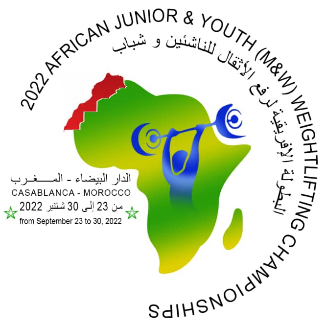 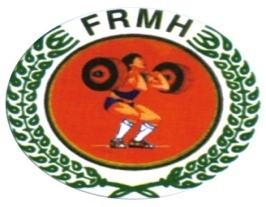 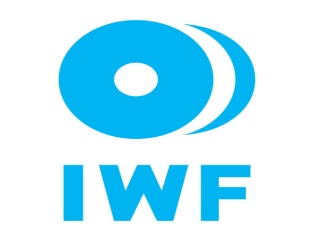 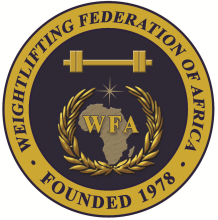  African Junior and Youth Weightlifting ChampionshipsSeptember 23-30, 2022/Casablanca, MoroccoPRELIMINARY WOMEN JUNIOR ENTRY FORM   Country:    President or General Secretary   Name:_____________________________   Date:_____________    Signature: _____________   Should be sent to OC and WFA no later than July 01, 2022    Organising Federation:                                                                                                        Continental Federation:   E-mail: frmhmaroc@gmail.com                                                                     E-mail: manareddin.eshelli@wfa.com.lyNo.Athlete's nameAthlete's nameDate of birthDate of birthDate of birthBodyweight CategoryEntry TotalNo.FamilyGivenDDMMYYYYBodyweight CategoryEntry Total1234567891011R12RNo.Official’s nameOfficial’s nameDate of birthDate of birthDate of birthFunctionNo.FamilyGivenDDMMYYYY12345